19.10.2020ΑΝΑΚΟΙΝΩΣΗΠαρακαλούνται οι πρωτοετείς φοιτητές προκειμένου να ενεργοποιηθεί η εγγραφή τους στη βιβλιοθήκη και να μπορούν να χρησιμοποιούν τις υπηρεσίες της, να αποστείλουν σε αυτή την ακαδημαϊκή τους ταυτότητα σε ψηφιακή μορφή (φωτογραφία ή σκαναρισμένη και από τις δύο όψεις).Συγκεκριμένα:Οι φοιτητές των Τμημάτων Λογοθεραπείας, Αγωγής και Φροντίδας στην Πρώιμη Παιδική Ηλικία και Νοσηλευτικής θα αποστείλουν το αρχείο στο ηλεκτρονικό ταχυδρομείο: library-ioannina@uoi.gr Οι φοιτητές των Τμημάτων Γεωπονίας, Μουσικών Σπουδών και Πληροφορικής & Τηλεπικοινωνιών θα αποστείλουν το αρχείο στο ηλεκτρονικό ταχυδρομείο: library-arta@uoi.gr Οι φοιτητές του Τμήματος Λογιστικής και Χρηματοοικονομικής θα αποστείλουν το αρχείο στο ηλεκτρονικό ταχυδρομείο: library-preveza@uoi.gr H Αναπληρώτρια ΠροϊσταμένηΧριστίνα ΘεοδωρίκαΠΑΝΕΠΙΣΤΗΜΙΟ ΙΩΑΝΝΙΝΩΝ ΒΙΒΛΙΟΘΗΚΗ & ΚΕΝΤΡΟ ΠΛΗΡΟΦΟΡΗΣΗΣTΜΗΜΑ ΛΕΙΤΟΥΡΓΙΑΣ ΠΑΡΑΡΤΗΜΑΤΩΝ ΒΙΒΛΙΟΘΗΚΗΣΠΑΝΕΠΙΣΤΗΜΙΟΥΠΟΛΗ ΑΡΤΑΣΚΩΣΤΑΚΙΟΙ47100-AΡΤAΤηλ.: +302681050452,7,9Fax: +302681050187library-arta@uoi.gr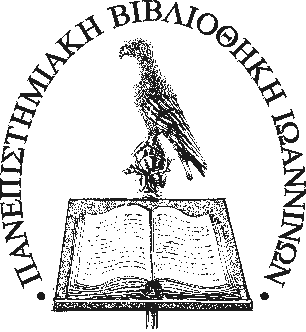 UNIVERSITY OF IOANNINA LIBRARY & INFORMATION CENTER          DEPARTMENT OF LIBRARY BRANCHESUNIVERSITY CAMPUS OF ARTAKOSTAKI - GR -47100 -ARTA 
GREECE